Zadania na pierwszy tydzieńPodstawą wszelkich działań terapeutycznych w zakresie korygowania nieprawidłowej wymowy jest systematyczność.  Lepiej ćwiczyć z dzieckiem krótko, a często (np. dwa razy dziennie po 5 minut) niż dwa razy w tygodniu po godzinie.Warto pamiętać o ćwiczeniach podczas codziennych zajęć i zabaw z dzieckiem, posiłków czy  czynności higienicznych. Stwarzają one okazję do krótkich,  ćwiczeń 
w postaci „przerywników” – kilku ćwiczeń języka, powtórzenia kilku wyrazów (np. podczas porządkowania pokoju dziecka – nazywanie zabawek: lalka, samolot, helikopter, hulajnoga...).Zabawa jest najlepszą formą ćwiczeń! Zawsze należy pochwalić dziecko za podejmowanie wyzwań. Nawet kiedy początkowo nie wszystko jest łatwe., należy docenić trud włożony w ćwiczenia.Oto kilka propozycji ćwiczeń, które można wykorzystać w domu, a które poprawią wymowę dziecka i ułatwią start w szkole.Ćwiczenia kształtujące słuch fonematyczny :Zagadki słuchowe polegające na odgadywaniu różnych dźwięków otoczenia. Dziecko najpierw należy  zapoznać z dźwiękami, które staną się zagadkami. Mogą to być następujące odgłosy:Darcie papieruGniecenie papieruPocieranie jednego papieru o drugiGniecenie folii, celofanuWysypywanie klockówSzum wodyStukanie łyżeczką o szklankę, o stół itp.Zagadki słuchowe polegające na wskazywaniu źródła dźwięku, np.: dzwoniący budzik, telefon komórkowy, pozytywka  należy schować tak aby, dziecko nie widziało gdzie. Zadaniem dziecka jest wskazanie miejsca, z którego dobiegają dźwięki.Dziecko również ma zasłonięte oczy. Rodzic przemieszcza się mówiąc do dziecka, dziecko podąża za głosem.Wystukiwanie rytmu – rodzic wystukuje rytm choćby łyżeczką na stole, zadaniem dziecka jest powtórzenie takiego samego rytmu. Należy zacząć od bardzo prostego. Odróżnianie słuchowe głosek. Dzieci które znają niektóre literki mogą dobierać obrazki, których nazwy zaczynają się na określoną głoskę do znaków graficznych tych         głosek, czyli do literek. Można wybrać po kilka obrazków (np. z układanek, które mają dzieci, lub kart pracy, które dawałam dzieciom do domu),  zaczynających się na s  i na sz. Literki można napisać na kartce. Dziecko dobiera obrazki do danych literek.Dziecko ma za zadanie wymienić przedmioty wokół niego, których nazwy zaczynają się na B, D lub Z.Poniżej tabelka, którą można  powiększyć  i  wydrukować, a dziecko będzie sobie zaznaczało wykonane ćwiczenia. Na koniec uzupełnionej tabelki może czekać na dziecko nagroda.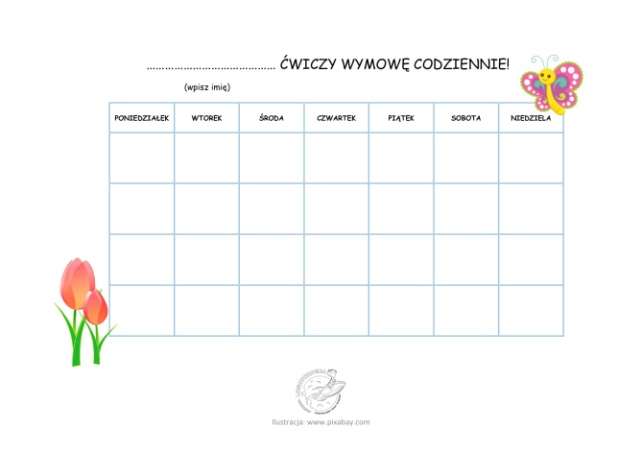 